A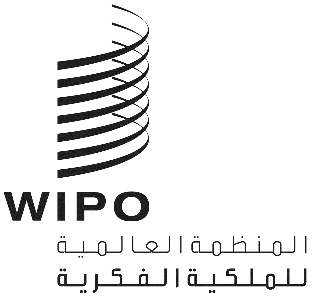 CDIP/22/6الأصل: بالفرنسيةالتاريخ: 26 سبتمبر 2018اللجنة المعنية بالتنمية والملكية الفكريةالدورة الثانية والعشرونجنيف، من 19 إلى 23 نوفمبر 2018اعتماد المراقبينمن إعداد الأمانةينص النظام الداخلي للجنة المعنية بالتنمية والملكية الفكرية (لجنة التنمية) على إمكانية اعتماد منظمات حكومية دولية ومنظمات غير حكومية بصفة مراقب مؤقت لفترة عام واحد (انظر الوثيقة CDIP/1/2 Rev).ويتضمن مرفق هذه الوثيقة معلومات عن منظمة غير حكومية، ألا وهي "الرابطة الفرنسية للمؤشرات الجغرافية الصناعية والحرفية (AFIGIA)" التي قدمت ترشيحها للحصول على صفة مراقب مؤقت.إن اللجنة مدعوة إلى البت في طلب المنظمة غير الحكومية، المذكورة في مرفق هذه الوثيقة، اعتمادها بصفة مراقب مؤقت لعام واحد.[يلي ذلك المرفق]الرابطة الفرنسية للمؤشرات الجغرافية الصناعية والحرفية اسم المنظمةالرابطة الفرنسية للمؤشرات الجغرافية الصناعية والحرفية (AFIGIA)ممثل المنظمةالسيدة أودري أوبار، الأمينة العامة (فرنسا)أعضاء مجلس الإدارةالسيد فابريس ديسكومبيس، الرئيس (فرنسي)السيد تيري مويسيت، نائب الرئيس (فرنسي)السيدة لورانس بيس، أمينة الصندوق (فرنسي)ولاية المنظمة وأهدافهاتنشط الرابطة الفرنسية للمؤشرات الجغرافية الصناعية والحرفية في مجال تجميع المنتجات التقليدية الفرنسية البارزة المعروفة "كمؤشرات جغرافية". وتتميز هذه المنتجات بأصالتها وتجدرها اقتصاديا في منشئها الجغرافي وتحرص على صيانة وتطوير العمل في مناطقها، لاسيما: سكين لجيول، وصابون مرسيليا، والكتان الباسكي، ودانتيل بوي، وحجر بورجوندي، والجرانيت بريتاني، والعقيق بربينياني، وفخار الألزاس (فخار سوفلينهيم، وفخار بيتستشدورف)، ومقاعد ليفول، وخزف ليموج، وحجر أريدي، وحجر ميدي، ومَزهرية أندوز، وصناعة ساعات فرانك-كونتواز، وحجر بيريجورد، وسجاد ومفروشات أوبيسون، وتماثيل بروفانس الخزفية الصغيرة، وسكاكين نونترون.وتعمل هذه القطاعات منذ سنوات عديدة على إرساء نظام المؤشرات الجغرافية في فرنسا لتعزيز وحماية منتجاتها الشهيرة المحلية الصنع والمتميزة بالخبرة الفريدة. إن الانضمام إلى الرابطة يسمح لهذه القطاعات بمعرفة بعضها البعض وتوحيد جهودها مادام هدفها واحد. تفاصيل الاتصال الكاملةالعنوان: 39 شارع شارل مارتن - 33300 بوردو فرنساالهاتف: +33 9 54 99 67 36الهاتف الخلوي: +33 6 82 93 64 18البريد الإلكتروني: afigia.asso@gmail.com الموقع الإلكتروني: afigia.fr[نهاية المرفق والوثيقة]